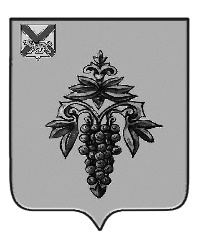 ДУМА ЧУГУЕВСКОГО МУНИЦИПАЛЬНОГО ОКРУГА Р Е Ш Е Н И ЕПринято Думой Чугуевского муниципального округа«23 июля 2022 годаСтатья 1. Внести в решение Думы Чугуевского муниципального округа от 01 февраля 2021 года № 146 – НПА  «Положение об управлении и распоряжении муниципальной собственностью Чугуевского муниципального округа» (далее -  Положение) следующие изменения:в пункте 3.1 статьи 3 Положения слова «осуществляет администрации» заменить словами «осуществляет администрация»;в абзаце третьем подпункта 4.7.2 пункта 4.7 статьи 4 Положения слово «основания» заменить словом «основаниям»;в пунктах 6.8 и 6.9 статьи 6 Положения слово «настоящим» исключить.Статья 2.Настоящее решение вступает в силу со дня его официального опубликования.Глава Чугуевскогомуниципального округа      						           Р.Ю. Деменев  «28» июля 2022 г.№ 388 – НПА  О внесении изменений в решение Думы Чугуевского муниципального округа от 01 февраля 2021 года № 146 – НПА «Положение об управлении и распоряжении муниципальной собственностью Чугуевского муниципального округа»